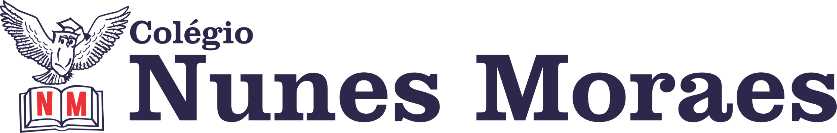 “Bom dia! Pra essa semana: Que seja inteirinha de gentilezas e levezas, na alma e no coração!”FELIZ SEGUNDA-FEIRA 1ª aula: 7:20h às 8:15h – MATEMÁTICA – PROFESSOR: DENILSON SOUSA O link da aula será disponibilizado no grupo de whatsApp.1° passo: Leia a Pagina 17 e resolva as questões 1 e 2 da página 18 2° Passo: Enquanto realiza o 1° passo, acesse o link disponibilizado no grupo da sala no WhatsApp para ter acesso a sala de aula no Google Meet.  Obs.: o aluno que não conseguir ter acesso a videoconferência na plataforma Google Meet, deve fazer seguinte: Assista ao vídeo presente em:https://youtu.be/duqzurWe5qo3° passo: Resolva as questões 3 e 4 da página 18Durante a resolução dessas questões o professor Denilson vai tirar dúvidas no chat/whatsapp (991652921)Faça foto das atividades que você realizou e envie para coordenação Islene(9.9150-3684)Essa atividade será pontuada para nota.2ª aula: 8:15h às 9:10h – GEOGRAFIA – PROFESSOR: ALISON ALMEIDA O link da aula será disponibilizado no grupo de whatsapp.1º Passo: Acesse ao Portal SAS com seu login e senha.2º Passo: Clique na aba da Eureka. E escolha a disciplina de Geografia.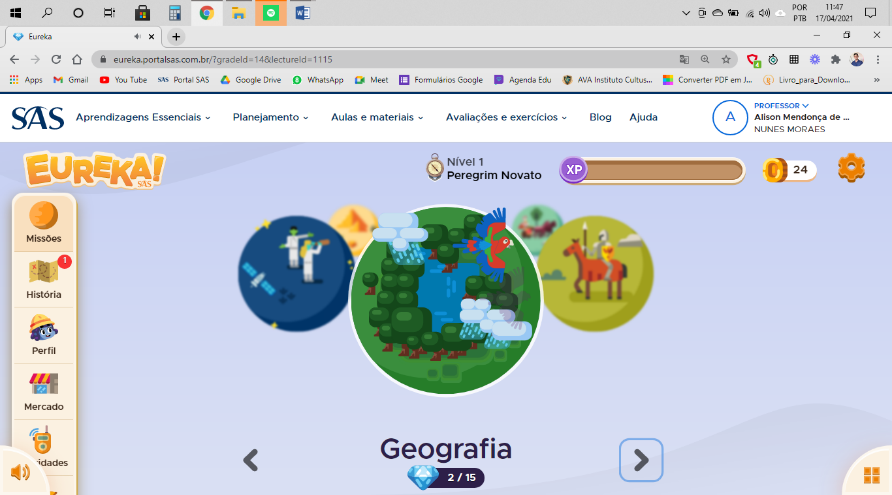 E realize a missão do capítulo 05.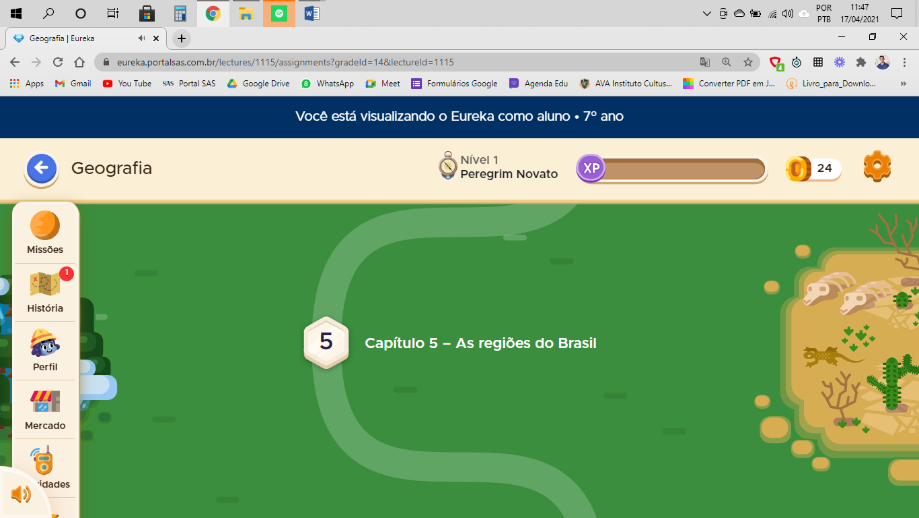 Ao finalizar, faça o print ou foto da finalização da Eureka e envie para coordenação. Isso valerá como registro de sua atividade.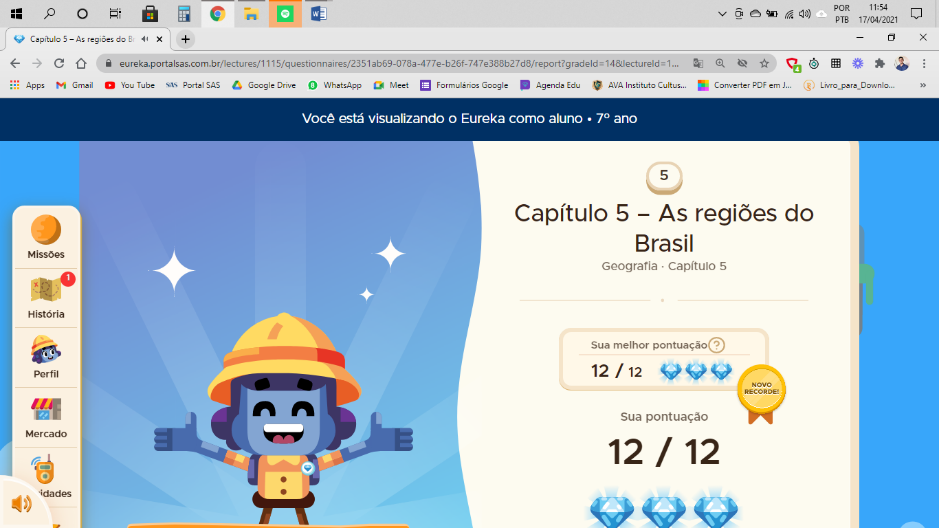 Durante a resolução dessas questões o professor Alison vai tirar dúvidas no chat/whatsapp (991074898)Faça foto das atividades que você realizou e envie para coordenação Islene(9.9150-3684)Essa atividade será pontuada para nota.Intervalo: 9:10h às 9:30h3ª aula: 9:30h às 10:25h – EDUCAÇÃO FÍSICA – PROFESSORA: SUANE1° Passo: Seguir as orientações da professora no grupo.2° Passo:  Comentário da aula no grupo 3° Passo: Realizar os exercícios propostos no grupo e mandar para a professoraDurante a resolução dessas questões o professora Suane vai tirar dúvidas no chat/whatsapp (987608151))Faça foto das atividades que você realizou e envie para coordenação Islene(9.9150-3684)Essa atividade será pontuada para nota.4ª aula: 10:25h às 11:20 h – INGLÊS – PROFESSOR: CARLOS ANJO O link da aula será disponibilizado no grupo de whatsapp.1º passo: Comentários sobre a atividade de casa (magazine covers)2º passo: Perspectives: página 60 (q. 1 e 2) 61 (q. 1)3º passo: Kahoot! Teve problemas com a transmissão simultânea?Acesse a gravação da aula pelo portal SAS.Durante a resolução dessas questões o professor Carlos vai tirar dúvidas no chat/whatsapp (992438251)Faça foto das atividades que você realizou e envie para coordenação Islene(9.9150-3684)Essa atividade será pontuada para nota.PARABÉNS POR SUA DEDICAÇÃO!